Publicado en Valencia el 09/07/2024 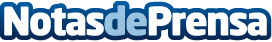 FRANCÉS JOYEROS colabora con CEDEC, consultoría de empresas, con el objetivo de afianzar su crecimientoFRANCÉS JOYEROS es una histórica joyería valenciana cuyos orígenes se remontan al año 1960. Décadas después, esta empresa familiar ha ido creciendo hasta convertirse en todo un referente en su zona de influencia donde, en la actualidad, posee tres establecimientos ubicados en las poblaciones de Albaida, Gandía y Ontinyent, todas ellas en la Comunidad ValencianaDatos de contacto:Pere TerésGabinete de prensa CEDEC930330101Nota de prensa publicada en: https://www.notasdeprensa.es/frances-joyeros-colabora-con-cedec-consultoria Categorias: Nacional Finanzas Valencia Consultoría Actualidad Empresarial http://www.notasdeprensa.es